Publicado en  el 17/12/2013 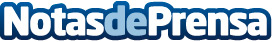 La Oreja de Van Gogh ya es disco de Oro en México con su disco "Primera Fila", que lo presentarán en directo este miércoles en La VozLa Oreja de Van Gogh presentará mañana miércoles 18 de diciembre en directo en la gala final de La Voz (Telecinco) su nuevo album Primera Fila que acaba de ser certificado disco de oro en ventas en México a menos de 2 meses desde el lanzamiento.Datos de contacto:Sony MusicNota de prensa publicada en: https://www.notasdeprensa.es/la-oreja-de-van-gogh-ya-es-disco-de-oro-en_1 Categorias: Música http://www.notasdeprensa.es